Publicado en Madrid el 17/04/2018 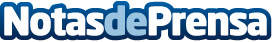 Nueva forma de llevar a cabo la operación bikini sin arriesgar la salud, según Tratamiento y EnfermedadesBajar de peso de forma segura es posible siguiendo unas pautas adecuadas y saludables en cuanto a alimentación y ejercicioDatos de contacto:Eduardo676 12 17 77Nota de prensa publicada en: https://www.notasdeprensa.es/nueva-forma-de-llevar-a-cabo-la-operacion Categorias: Nacional Nutrición Sociedad E-Commerce Medicina alternativa http://www.notasdeprensa.es